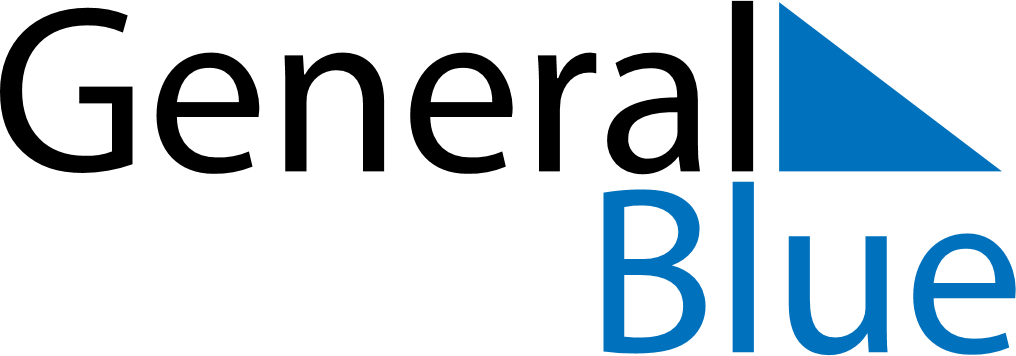 December 2020December 2020December 2020December 2020BahrainBahrainBahrainMondayTuesdayWednesdayThursdayFridaySaturdaySaturdaySunday123455678910111212131415161718191920National DayAccession Day212223242526262728293031